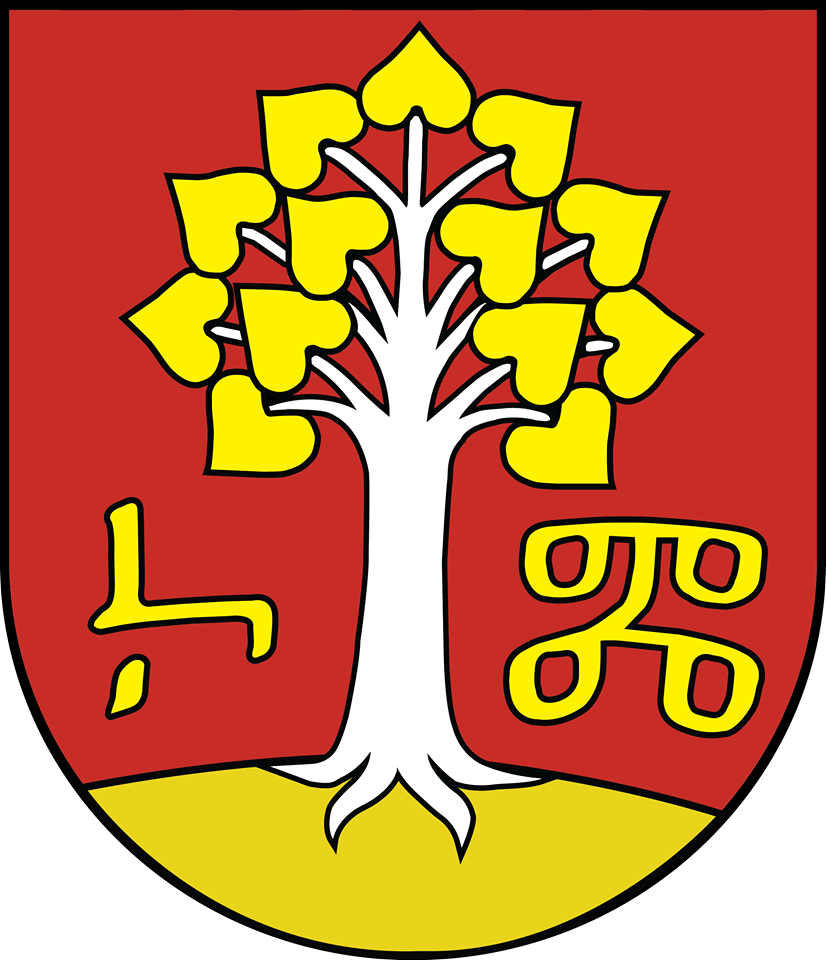 OBEC RASTISLAVICE, 941 08 Rastislavice 27Tel: 035/6478102, mail: ou.rastislavice@stonline.skIČO: 00309222, DIČ: 2021059458Obec Rastislavice v súlade so zákonom č. 180/2014 Z. z. o podmienkach výkonu volebného práva a o zmene a doplnení niektorých zákonov v znení neskorších predpisovz v e r e j ň u j eelektronickú adresu na doručenie žiadosti o vydanie hlasovacieho preukazu pre voľby prezidenta SR, ktorá je nasledovná :ou.rastislavice@stonline.skDo predmetu správy odporúčame uviesť: Voľby prezidenta 2019 – Hlasovací preukaz.Termín doručenia žiadosti o vydanie hlasovacieho preukazu a zaslanie poštou do 28. februára 2019 	prvé kolo voliebdo 14. marca 2019 	druhé kolo voliebpri osobnom prevzatí sa vydávajú hlasovacie preukazy v úradných hodinách, na obecnom úrade Komjaticedo 15. marca 2019 	prvé kolo voliebdo 29. marca 2019		druhé kolo volieb. 